China’s Policies Slogan T-ShirtName: _________________________Hour: ________Directions:   You will be creating two different slogan T-Shirts that show what your thoughts are on the policies that China implemented under their communist government and the One-Child Policy.  Make sure that the t-shirts are colorful and creative and try to use humor to make your point.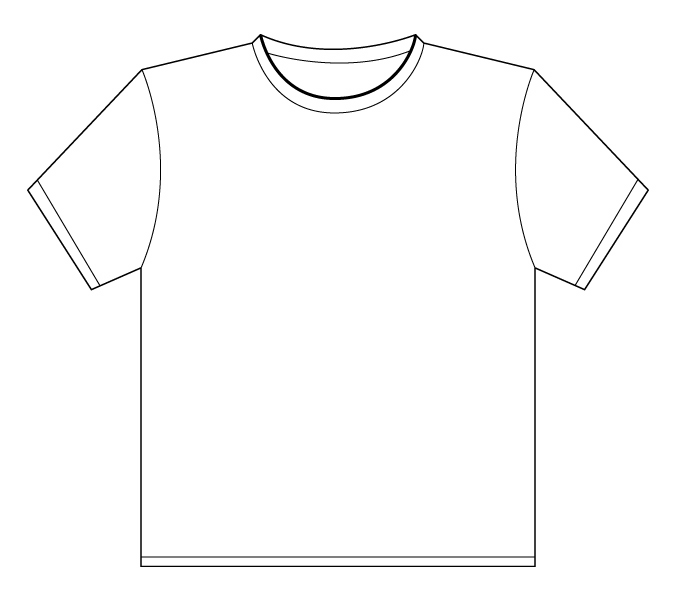 